       JEDILNIK- (29.4.─3.5.2024)      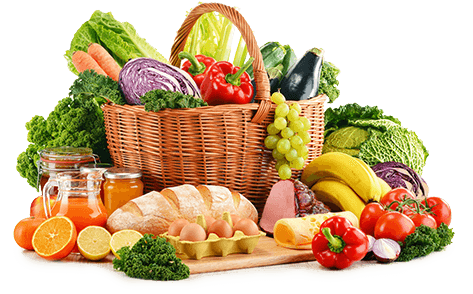 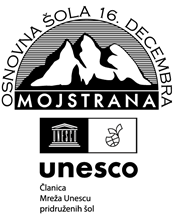 Alergeni: 1: gluten (pšenica, pira, rž, ječmen, oves, kamut), 2: raki, 3: jajca, 4: ribe, 5: arašidi, 6: soja, 7: laktoza (mleko in mlečni izdelki), 8: oreški (8a: mandlji, 8b: lešniki, 8c: orehi, 8d: indijski orehi, 8e: brazilski oreščki, 8f: pistacija, 8g: makadamija), 9: listna zelena, 10: gorčično seme, 11: sezam, 12: žveplov dioksid in sulfiti, 13: volčji bob, 14: mehkužci  Dietni obroki, ki jih pripravljamo po navodilu pediatra, lahko vsebujejo navedene alergene v sledovih.Kuhinja si pridružuje pravico do spremembe jedilnika.                                                                                       V sodelovanju pripravila: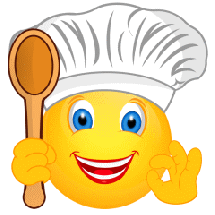 Robert Troha, vodja kuhinje in Karmen Gregorič, organizatorka šolske prehraneMALICAKOSILOPOPOLDANSKA MALICAPONEDELJEKsirova štručka1, kakav7, jabolkogoveja juha1,3,9, testenine s tunino omako1, rdeča pesa, vodapolbeli kruh1, rezina sira7, vodaTOREKčokolešnik7,1, bananagoveja juha1,3,9, pečen piščanec v omaki1, kuskus1 ,zelena solata, sadni napitekpolnozrnati kruh1, sadni jogurt7, vodaSREDAPRAZNIKPRAZNIKPRAZNIKČETRTEKPRAZNIKPRAZNIKPRAZNIKPETEKpolnozrnati kruh1,kisla smetana7, češnjev paradižnik, hibiskusov čaj, hruškazelenjavna obara z vlivanci1, skutne palačinke1,3,7,vodapolnozrnati kruh1, hruška, voda